aplicando composiciones DE funcionesFunciones inversas  y   son funciones inversas si y solo si   y  .Comprobando inversasDetermina si cada par de funciones es inverso. Escribe yes o no.1)   
       2)   
       3)   
       Ampliando tu conocimientoUsa la información dada para resolver las operaciones indicadas.Dado4)   5)   6)   7)   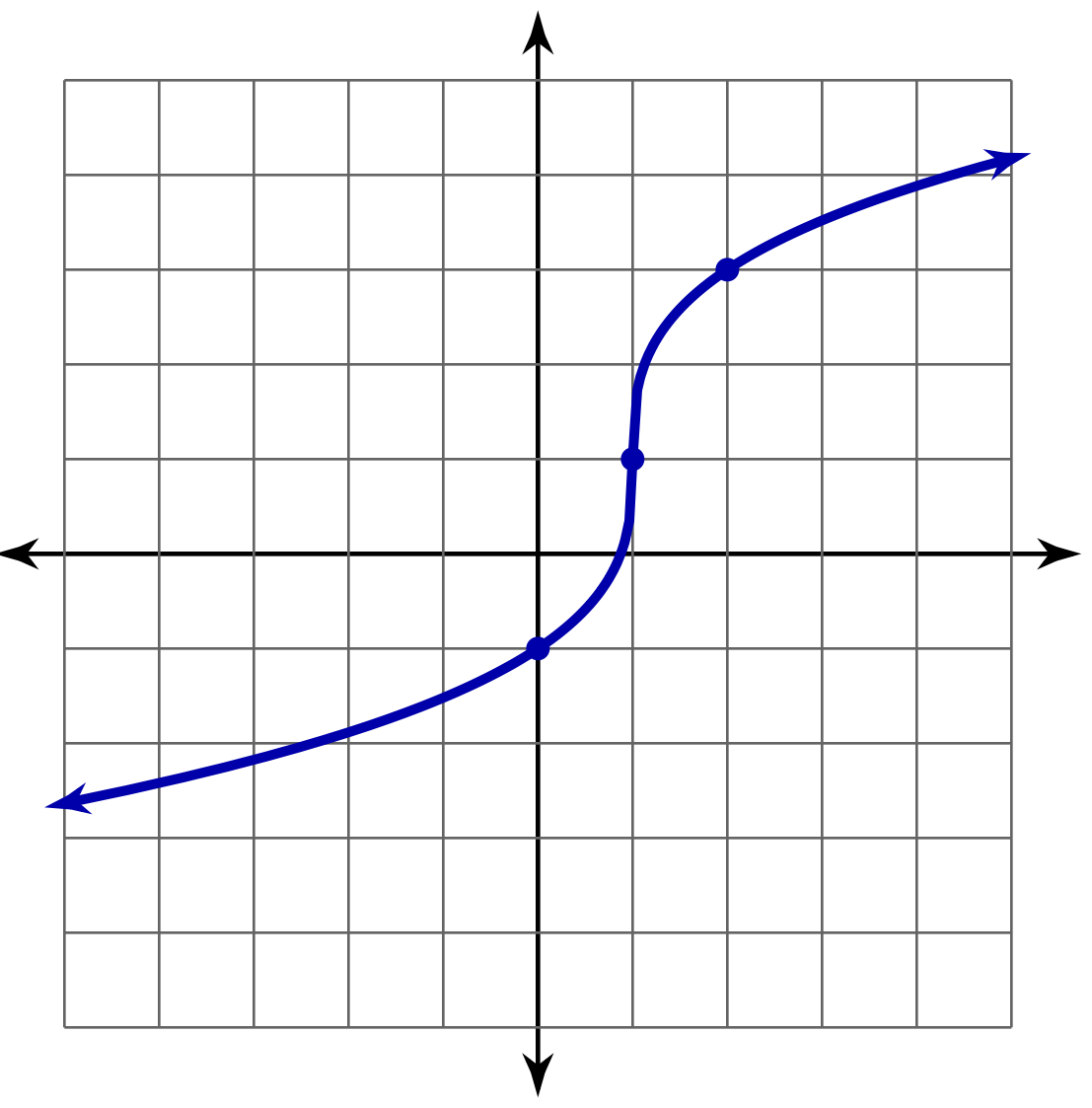 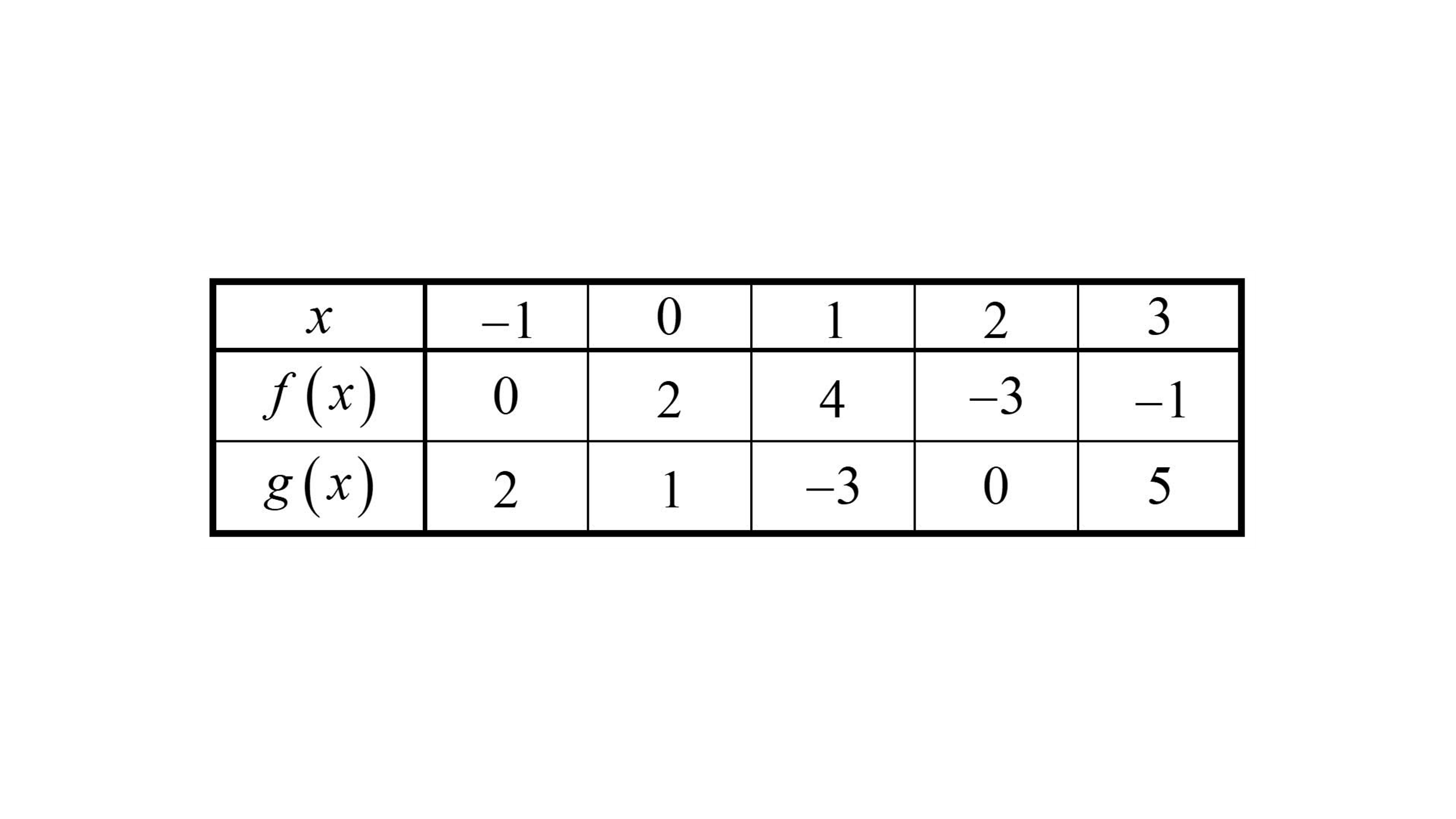 